РЕШЕНИЕ« 00»  декабря  2021 года                  с. Куюс                                    № 00«О бюджете муниципального образования «Куюсское сельское поселение»  на 2022 год и на плановый период 2023 и 2024 годов» Руководствуясь  Федеральным законом от 06.10.2003 г. № 131-ФЗ «Об общих принципах организации местного самоуправления в Российской Федерации», Уставом муниципального образования «Куюсское сельское поселение» Совет депутатов Куюсского сельского поселенияР Е Ш И Л:Статья 1. Утвердить основные характеристики бюджета муниципального образования  «Куюсское сельское поселение» (далее – местный бюджет) на 2022 год:1) прогнозируемый общий объем доходов местного бюджета в сумме 6446,2 тыс. рублей; 2) общий объем расходов местного бюджета в сумме 6446,2  тыс. рублей;3) прогнозируемый дефицит местного бюджета в сумме 0,0 тыс. рублей или 0 процентов от доходов, без учета объема безвозмездных поступлений.Статья 2. Утвердить иные показатели местного бюджета на 2022 год:1) общий объем доходов местного бюджета без учета безвозмездных поступлений в сумме 631,0 тыс. рублей;2) общий объем безвозмездных поступлений в местный бюджет в сумме 5815,2 тыс. рублей;3) объем безвозмездных поступлений от других бюджетов бюджетной системы Российской Федерации в сумме 5815,2 тыс. рублей;4) верхний предел внутреннего муниципального долга на 01 января 2023 года в сумме 0,0 тыс. рублей, верхний предел муниципального внутреннего долга по муниципальным гарантиям на 1 января 2023 года в сумме 0,0 тыс. рублей;5) источники финансирования дефицита бюджета муниципального образования «Куюсское сельское поселение» на 2022 год изложить согласно приложению № 1 к настоящему Решению.6)  источники финансирования дефицита бюджета муниципального образования «Куюсское сельское поселение» на 2023-2024 годы  изложить согласно приложению № 2 к настоящему Решению.Статья 3. Утвердить основные характеристики бюджета муниципального образования «Куюсское сельское поселение» (далее – местный бюджет) на плановый период 2023 и 2024 годов:прогнозируемый общий объем доходов местного бюджета на 2023 год 5046,7 тыс. рублей и на 2024 год в сумме 5046,7 тыс. рублей; 2) общий объем расходов местного бюджета на 2023 год в сумме 5046,7 тыс. рублей и на 2024 год в сумме 5046,7 тыс. рублей;3) прогнозируемый дефицит местного бюджета на 2023 год в сумме 0,0 тыс. рублей или 0 процентов от доходов без учета объема безвозмездных поступлений и на 2024 год в сумме 0,0  тыс. рублей или 0 процентов от доходов без учета объема безвозмездных поступлений.Статья 4. Утвердить иные показатели местного бюджета на плановый период 2023 и 2024годов:1) общий объем доходов местного бюджета без учета безвозмездных поступлений на 2023 год в сумме 633,0 тыс. рублей и на 2024 год в сумме 679,8 тыс. рублей;2) общий объем безвозмездных поступлений в местный бюджет на 2023 год в сумме 4413,7 тыс. рублей и на 2024 год в сумме 4366,9 тыс. рублей;3) объем безвозмездных поступлений от других бюджетов бюджетной системы Российской Федерации на 2022 год в сумме 5815,2 тыс. рублей и на 2023 год в сумме 4413,7 тыс. рублей  и  на 2024 год в сумме     4366,9 тыс. рублей;4) верхний предел внутреннего муниципального долга на 01 января 2024 года в сумме 0,0 тыс. рублей   и  на 01 января 2025 года в сумме 0,0 тыс. рублей,  верхний предел муниципального внутреннего долга по муниципальным гарантиям на 1 января 2024 года в сумме 0,0 тыс. рублей  и на 1 января 2025 года в сумме 0,0 тыс. рублей.5) источники финансирования дефицита бюджета муниципального образования «Куюсское сельское поселение» на плановый период 2023 и 2024 годов изложить согласно приложению № 2 к настоящему Решению.Статья 5. Исключить.Статья 6. Утвердить в местном бюджете поступления доходов по основным источникам:- объем поступлений доходов в бюджет муниципального образования «Куюсское сельское поселение» на 2022 год согласно приложению № 3 к настоящему Решению.- объем поступлений доходов в бюджет муниципального образования «Куюсское сельское поселение» на плановый период 2023 и 2024 годов согласно приложению № 4 к настоящему Решению.Статья 7. Утвердить распределение бюджетных ассигнований местного бюджета на реализацию муниципальных программ муниципального образования «Куюсское сельское поселение»:- на 2022 год согласно приложению № 13к настоящему Решению.- на плановый период 2023 и 2024 годов согласно приложению № 14 к настоящему Решению.Статья 8. Утвердить распределение бюджетных ассигнований по разделам, подразделам классификации расходов бюджета муниципального образования «Куюсское сельское поселение»:- на 2022 год согласно приложению № 5 к настоящему Решению.- на плановый период 2023 и 2024 годов согласно приложению № 6 к настоящему Решению.Статья 9. Утвердить ведомственную структуру расходов бюджета муниципального образования «Куюсское сельское поселение»: - на 2022 год согласно приложению № 9 к настоящему Решению.- на плановый период 2023 и 2024 годов согласно приложению № 10 к настоящему Решению.Статья 10. В целях финансового обеспечения расходных обязательств, утвердить общий объем условно утверждаемых расходов на 2022 год в сумме 16,0 тыс. рублей.Статья 11. В целях финансового обеспечения расходных обязательств, утвердить общий объем условно утверждаемых расходов на 2023год в сумме 32,0 тыс. рублей  на 2024год в сумме 34,0 тыс. рублейСтатья 12.Установить, что заключение и оплата муниципальными учреждениями и органами местного самоуправления муниципального образования «Куюсское сельское поселение» договоров и муниципальных контрактов, исполнение которых осуществляется за счет средств местного бюджета, производятся в пределах утвержденных им лимитов бюджетных обязательств. Обязательства, вытекающие из договоров и муниципальных контрактов исполнение, которых осуществляется за счет средств местного бюджета, принятые муниципальными учреждениями и органами местного самоуправления муниципального образования сверх утвержденных им лимитов бюджетных обязательств, не подлежат оплате за счет средств местного бюджета.Статья 13. Утвердить распределение межбюджетных трансфертов из бюджета «Куюсское сельское поселение» бюджету муниципального образования «Чемальский район» на осуществление части полномочий по решению вопросов местного значения в соответствии с заключенными соглашениями:-  на 2022 год согласно приложению № 11 к настоящему Решению.- на плановый период 2023 и2024 годов согласно приложению №12 к настоящему Решению.Статья 14. Утвердить объем Резервного фонда администрации Куюсское сельского поселения на 2022 год в сумме 50,0 тыс. рублей; на 2023 год в сумме 50,0 тыс. рублей; на 2024 год в сумме 50,0 тыс. рублей.Статья 15. Установить, что неиспользованные по состоянию на 1 января остатки межбюджетных трансфертов, имеющих целевое назначение, предоставленные из бюджета муниципального образования «Чемальский район», подлежат возврату в бюджета муниципального образования «Чемальский район»  в  течение первых 15 рабочих дней текущего финансового года.Статья 16. Особенности исполнения местного бюджета в 2022 году:Направить в 2022 году остатки средств местного бюджета, образовавшиеся на счете по учету средств местного бюджета по состоянию на 01 января 2022 года в связи с неполным использованием бюджетных ассигнований, в качестве дополнительных бюджетных ассигнований: - на оплату заключенных от имени муниципального образования «Куюсское сельское поселение» договоров и муниципальных контрактов на поставку товаров, выполнение работ, оказание услуг, подлежавших в соответствии с условиями этих договоров и муниципальных контрактов оплате в отчетном финансовом году, в объеме, не превышающем сумму остатка неиспользованных бюджетных ассигнований на указанные цели.Установить в соответствии с пунктом 3 статьи 217 Бюджетного кодекса Российской Федерации следующие основания для внесения в 2022 году изменений в показатели Сводной бюджетной росписи местного бюджета, связанные с особенностями исполнения местного бюджета: внесение изменений и дополнений в бюджетную классификацию Российской Федерации и кодов целевых статей расходов бюджета муниципального образования «Чемальский район» и местного бюджета;использование остатков средств местного бюджета, указанных в части 1 настоящей статьи;возврат остатков субсидий, субвенций и иных межбюджетных трансфертов, имеющих целевое назначение, прошлых лет в бюджет муниципального образования «Чемальский район»;принятие правовых актов Республики Алтай, заключение соглашений, предусматривающих распределение субсидий, субвенций и иных межбюджетных трансфертов из бюджета муниципального образования «Чемальский район», в пределах суммы, предусмотренной в этих правовых актах, соглашениях для муниципального образования «Куюсское сельское поселение»;перераспределение бюджетных ассигнований между мероприятиями  муниципальных программ;перераспределение бюджетных ассигнований на сумму средств, необходимых для выполнения софинансирования, установленных для получения межбюджетных трансфертов, предоставляемых местному бюджету из бюджета муниципального образования «Чемальский район» в форме субсидий и иных межбюджетных трансфертов, в пределах объема бюджетных ассигнований;перераспределение бюджетных ассигнований между подгруппами и элементами вида расходов классификации расходов бюджета, в пределах общего объема бюджетных ассигнований, по соответствующей целевой статье и группе вида расходов классификации расходов бюджета.        Статья 17. Нормативные правовые акты местного бюджета, не обеспеченные источниками финансирования в местном бюджете на 2022 год, не подлежат исполнению в 2023 году.Статья 18. Утвердить предельную численность муниципальных служащих местного самоуправления в количестве 2 (две) единицы.Статья 19. Настоящее Решение вступает в силу с 1 января 2022 года.Статья 20. Настоящее Решение подлежит официальному опубликованию не позднее 10 дней после его подписания. Председатель Совета депутатовКуюсского сельского поселения                                        В.Д.ТантыбаровРОССИЙСКАЯ ФЕДЕРАЦИЯРЕСПУБЛИКА АЛТАЙСЕЛЬСКИЙ СОВЕТ ДЕПУТАТОВКУЮССКОГО СЕЛЬСКОГОПОСЕЛЕНИЯ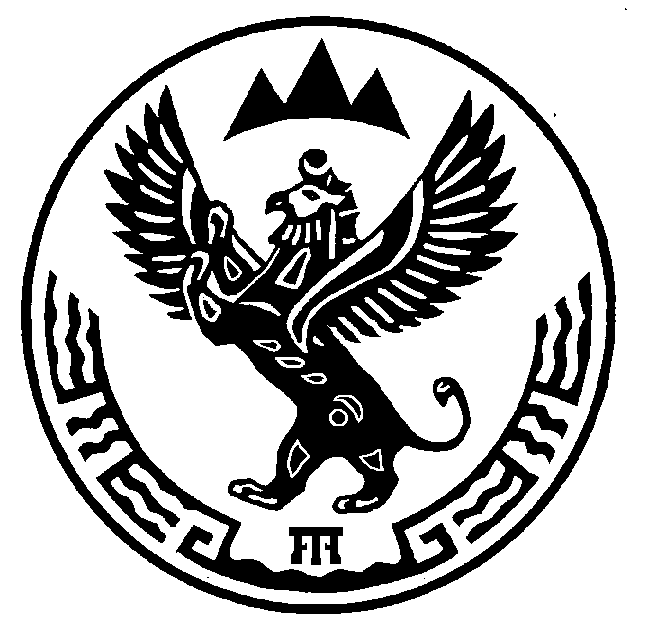 РОССИЯ ФЕДЕРАЦИЯЗЫАЛТАЙ РЕСПУБЛИКАКУЮС JУРТ JЕР СОВЕДИДЕПУТАТТАР